110年度輔導申請環境教育人員認證資料審查作業 動線圖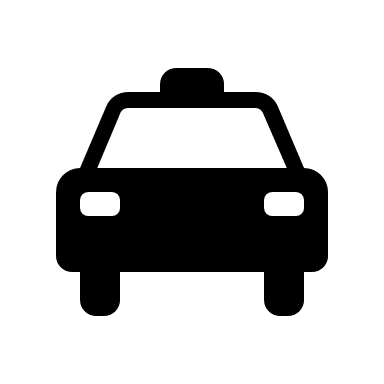 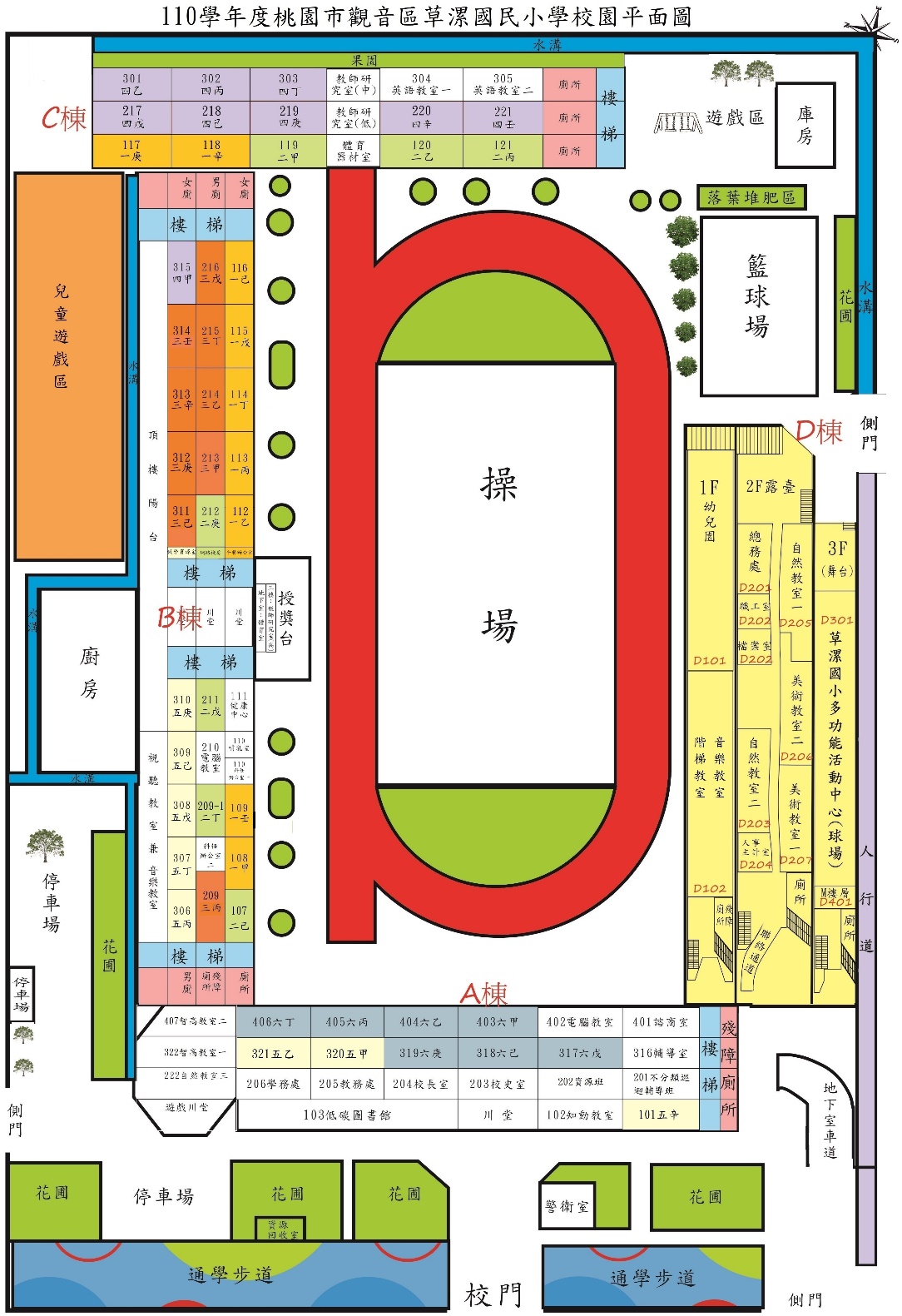 新生路